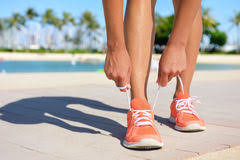      Sport and Exercise The aim of this programme from the Southern Institute of Technology is to provide students with a foundation of knowledge to work in the recreation and sport community. It will also provide knowledge for students to progress into more advanced studies in sport and exercise. Students may begin their studies which are by booklet at either Level 2, 3 or 4, at any time of the year. There are no mandatory units, and students may choose as many or few units as they wish from the table below. All assessments must be completed for marking by the beginning of December.The Unit Standards are as follows:If you any questions about these Unit Standards or you would like to enrol please email kathryn.smith@tekura.school.nzLEVEL 2LEVEL 2LEVEL 2LEVEL 2Unit StandardDescriptionNCEA Level Credits18763 v3Describe the process of community development as a participant2322770 v2Demonstrate knowledge of sports coaching, the coaching environment, and sport participants' needs2427299 v1Describe benefits of participation in recreation in the local community226571 v5Demonstrate relevance of principles of nutrition to health22LEVEL 3LEVEL 3LEVEL 3LEVEL 3Unit StandardDescriptionNCEA Level Credits20673 v3Demonstrate knowledge of injury prevention and risk and injury management in sport or recreation3421646 v2Apply basic principles of biomechanics to a selected sport3422265 v1Demonstrate knowledge of exercise prescription3722266 v1Demonstrate knowledge of exercise physiology and human anatomy310LEVEL 3 continued…LEVEL 3 continued…LEVEL 3 continued…LEVEL 3 continued…Unit StandardDescriptionNCEA Level Credits25818 v2Select and use information and technology for development as a sport coach3227302 v1Demonstrate professional behaviour in a recreation workplace336896 v5Demonstrate knowledge of recreation337016 v5Monitor and promote client security, comfort, enjoyment, and learning in recreation337038 v3Explain the purpose and structure of a fitness enterprise34LEVEL 4LEVEL 4LEVEL 4LEVEL 4Unit StandardDescriptionNCEA Level Credits20811 v2Train to develop conditioning for a selected sport at a basic level456572 v6Apply the principles of nutrition to people involved in physical activity *(Recommend Unit 6571 first)44